به نام ایزد  دانا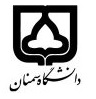 (کاربرگ طرح درس)                   تاریخ بهروز رسانی:  07/10/1400          دانشکده     علوم انسانی                                              نیمسال اول سال تحصیلی 1400-1401بودجهبندی درسمقطع: کارشناسی■  کارشناسی ارشد□  دکتری□مقطع: کارشناسی■  کارشناسی ارشد□  دکتری□مقطع: کارشناسی■  کارشناسی ارشد□  دکتری□تعداد واحد: نظری 2 تعداد واحد: نظری 2 فارسی: دانش خانواده و جمعیتفارسی: دانش خانواده و جمعیتنام درسپیشنیازها و همنیازها:پیشنیازها و همنیازها:پیشنیازها و همنیازها:پیشنیازها و همنیازها:پیشنیازها و همنیازها:لاتین :The knowledge of familyلاتین :The knowledge of familyنام درسشماره تلفن اتاق: 02331532174شماره تلفن اتاق: 02331532174شماره تلفن اتاق: 02331532174شماره تلفن اتاق: 02331532174مدرس/مدرسین: محمد جواد دانیالیمدرس/مدرسین: محمد جواد دانیالیمدرس/مدرسین: محمد جواد دانیالیمدرس/مدرسین: محمد جواد دانیالیمنزلگاه اینترنتی:mjdaniali.profile.semnan.ac.irمنزلگاه اینترنتی:mjdaniali.profile.semnan.ac.irمنزلگاه اینترنتی:mjdaniali.profile.semnan.ac.irمنزلگاه اینترنتی:mjdaniali.profile.semnan.ac.irپست الکترونیکی:mjdaniali@semnan.ac.irپست الکترونیکی:mjdaniali@semnan.ac.irپست الکترونیکی:mjdaniali@semnan.ac.irپست الکترونیکی:mjdaniali@semnan.ac.irبرنامه تدریس در هفته و شماره کلاس:   شنبه ساعت 13-15برنامه تدریس در هفته و شماره کلاس:   شنبه ساعت 13-15برنامه تدریس در هفته و شماره کلاس:   شنبه ساعت 13-15برنامه تدریس در هفته و شماره کلاس:   شنبه ساعت 13-15برنامه تدریس در هفته و شماره کلاس:   شنبه ساعت 13-15برنامه تدریس در هفته و شماره کلاس:   شنبه ساعت 13-15برنامه تدریس در هفته و شماره کلاس:   شنبه ساعت 13-15برنامه تدریس در هفته و شماره کلاس:   شنبه ساعت 13-15اهداف درس: آشنایی دانشجویان با جایگاه و ارزش خانواده در اجتماع و عوامل استحکام و آسیب زننده به خانواده و شناخت اهمیت جمعیت و مسئولیت فرزندآوری اهداف درس: آشنایی دانشجویان با جایگاه و ارزش خانواده در اجتماع و عوامل استحکام و آسیب زننده به خانواده و شناخت اهمیت جمعیت و مسئولیت فرزندآوری اهداف درس: آشنایی دانشجویان با جایگاه و ارزش خانواده در اجتماع و عوامل استحکام و آسیب زننده به خانواده و شناخت اهمیت جمعیت و مسئولیت فرزندآوری اهداف درس: آشنایی دانشجویان با جایگاه و ارزش خانواده در اجتماع و عوامل استحکام و آسیب زننده به خانواده و شناخت اهمیت جمعیت و مسئولیت فرزندآوری اهداف درس: آشنایی دانشجویان با جایگاه و ارزش خانواده در اجتماع و عوامل استحکام و آسیب زننده به خانواده و شناخت اهمیت جمعیت و مسئولیت فرزندآوری اهداف درس: آشنایی دانشجویان با جایگاه و ارزش خانواده در اجتماع و عوامل استحکام و آسیب زننده به خانواده و شناخت اهمیت جمعیت و مسئولیت فرزندآوری اهداف درس: آشنایی دانشجویان با جایگاه و ارزش خانواده در اجتماع و عوامل استحکام و آسیب زننده به خانواده و شناخت اهمیت جمعیت و مسئولیت فرزندآوری اهداف درس: آشنایی دانشجویان با جایگاه و ارزش خانواده در اجتماع و عوامل استحکام و آسیب زننده به خانواده و شناخت اهمیت جمعیت و مسئولیت فرزندآوری امکانات آموزشی مورد نیاز: تخته تدریس، ویدئو پروژکتور، لپتاپ، قلم نوری، گوشیامکانات آموزشی مورد نیاز: تخته تدریس، ویدئو پروژکتور، لپتاپ، قلم نوری، گوشیامکانات آموزشی مورد نیاز: تخته تدریس، ویدئو پروژکتور، لپتاپ، قلم نوری، گوشیامکانات آموزشی مورد نیاز: تخته تدریس، ویدئو پروژکتور، لپتاپ، قلم نوری، گوشیامکانات آموزشی مورد نیاز: تخته تدریس، ویدئو پروژکتور، لپتاپ، قلم نوری، گوشیامکانات آموزشی مورد نیاز: تخته تدریس، ویدئو پروژکتور، لپتاپ، قلم نوری، گوشیامکانات آموزشی مورد نیاز: تخته تدریس، ویدئو پروژکتور، لپتاپ، قلم نوری، گوشیامکانات آموزشی مورد نیاز: تخته تدریس، ویدئو پروژکتور، لپتاپ، قلم نوری، گوشیامتحان پایانترمامتحان میانترمارزشیابی مستمر(کوئیز)ارزشیابی مستمر(کوئیز)فعالیتهای کلاسی و آموزشیفعالیتهای کلاسی و آموزشینحوه ارزشیابینحوه ارزشیابی2540403535درصد نمرهدرصد نمرهکتاب دانش خانواده و جمعیت ویراست سوم نشر معارف و منابع کمکی دیگرکتاب دانش خانواده و جمعیت ویراست سوم نشر معارف و منابع کمکی دیگرکتاب دانش خانواده و جمعیت ویراست سوم نشر معارف و منابع کمکی دیگرکتاب دانش خانواده و جمعیت ویراست سوم نشر معارف و منابع کمکی دیگرکتاب دانش خانواده و جمعیت ویراست سوم نشر معارف و منابع کمکی دیگرکتاب دانش خانواده و جمعیت ویراست سوم نشر معارف و منابع کمکی دیگرمنابع و مآخذ درسمنابع و مآخذ درستوضیحاتمبحثشماره هفته آموزشیمعارفه و توضیح شیوۀ اداره و ارزیابی در کلاس1نیاز های عاطفی و جسمی انسان به جنس مخالف2راههای پاسخ به نیازهای جنسی و نقد و بررسی آنها3راههای پاسخ به نیازهای جنسی و نقد و بررسی آنها4اهمیت و چگونگی کنترل نیازهای عاطفی و جسمی انسان تا پیش از ازدواج5گامهای پیش از ازدواج 6موانع تآخیر در زمان ازدواج و راهکارهای برطرف کردن آنها7موانع تآخیر در زمان ازدواج و راهکارهای برطرف کردن آنها8بررسی علل تاخیر در کسب درآمد و راهکارهای رفع مشکل بلوغ اقتصادی9خواستگاری و انتخاب شریک زندگی10عوامل استحکام خانواده 11عوامل استحکام خانواده12آسیب های پیش روی خانواده و عوامل فروپاشی13اهمیت فرزند آوری و انگیزه های به فراموشی سپرده شده 14بررسی وضعیت جمعیت به عنوان عامل قدرت ملی و آسیب های آن15بایسته های تربیت فرزند 16